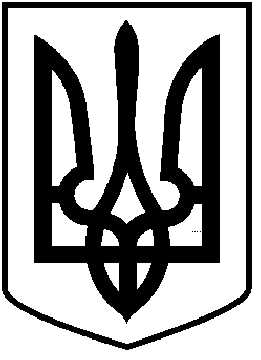                                      ЧОРТКІВСЬКА  МІСЬКА  РАДАШІСТДЕСЯТ ПЕРША СЕСІЯ СЬОМОГО СКЛИКАННЯ                                                       РІШЕННЯ26 червня  2019 року                                                                      № 1536м. ЧортківПро  виділення коштів для наданняматеріальної допомоги        Розглянувши пропозицію депутата міської ради  Махомета  Л.О. про виділення коштів на лікування Бойко Н.І., відповідно до  Програми надання адресної грошової допомоги громадянам      м. Чорткова на 2017-2019 роки, затвердженої  рішенням міської ради  від 23 грудня 2016 року № 486 , керуючись статтею 26 Закону України "Про місцеве самоврядування  в Україні", міська радаВИРІШИЛА:1.Виділити  Бойко Надії Іванівні   жительці м. Чорткова вул.  О. Маковея,5 адресну грошову допомогу в сумі 20 тис. грн.  на лікування. 2.Відділу  бухгалтерського обліку та фінансової звітності  міської ради  провести видатки за рахунок коштів  Програми  надання  адресної  грошової  допомоги громадянам  м. Чорткова на 2017-2019 роки.3.Контроль за виконанням даного рішення покласти на постійну комісію міської ради  з бюджетно-фінансових, економічних питань, комунального майна та інвестицій.Секретар міської ради                                                                            Я. Дзиндра